Группа СВ 20 БФОП.01 Инженерная графика02.11.2021   Власова Наталья Александровна2 урок – 2 часаТема урока: Сечение деталей плоскостями.   Проекции моделей, эскизы и техническое рисование.Задание к уроку: Ознакомиться с лекционным материалом урока, выполнить задания. Оформить задания в электронном виде либо фото. Сдать до 03.11.2021 в VK. Ссылка https://vk.com/id308588669 P.S. не забываем писать ФИО и группу на своих заданиях!Лекционный материал урока:Техническим рисунком называют наглядное изображение, обладающее основными свойствами аксонометрических проекций или перспективного рисунка, выполненное без применения чертежных инструментов, в глазомерном масштабе, с соблюдением пропорций и возможным оттенением формы.Технический рисунок можно выполнить, используя метод центрального проецирования, и тем самым получить перспективное изображение предмета, либо метод параллельного проецирования (аксонометрические проекции), построив наглядное изображение без перспективных искажений.Технический рисунок можно выполнять без выявления объема оттенением, с оттененнем объема, а также с передачей цвета и материала изображаемого объекта.На технических рисунках допускается выявлять объем предметов приемами шатировки (параллельными штрихами), шраффировки (штрихами, нанесенными в виде сетки) и точечным оттенением.Наиболее часто используемый прием выявления объемов предметов — шатировка.Принято считать, что лучи света падают на предмет сверху слева. Освещенные поверхности не заштриховываются, а затененные покрываются штриховкой (точками). При штриховке затененных мест штрихи (точки) наносятся с наименьшим расстоянием между ними, что позволяет получить более плотную штриховку (точечное оттенение) и тем самым показать тени на предметах. 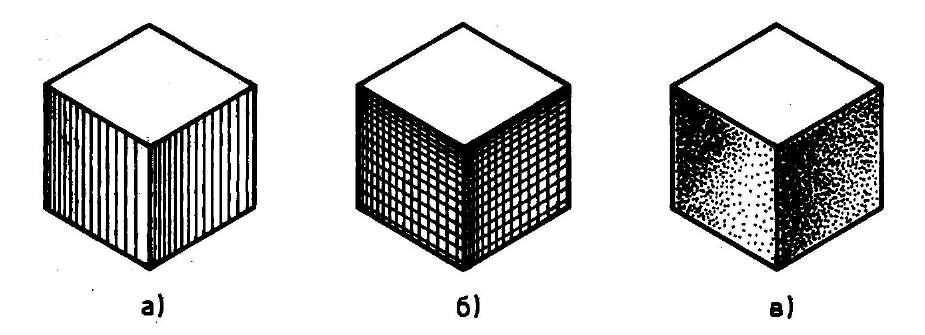 а – шатировкой, б – шраффировкой, в – точечным оттенениемРисунок 1 – Технические рисунки с выявлением объемаЗАДАНИЕПостроить в рабочей тетради в  прямоугольной изометрической проекции технический рисунок.УКАЗАНИЯ ПО ВЫПОЛНЕНИЮ ЗАДАНИЯ1  Продумайте компоновку листа с учетом размещения на нем изометрии;2 Выполните аксонометрическую проекцию модели от руки,  выбрав начало координат и соблюдая его пропорции.ПРИМЕР ВЫПОЛНЕНИЯ ЗАДАННИЯ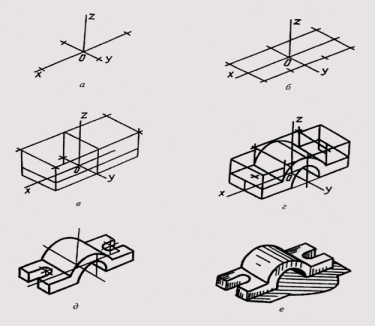 Рисунок 2 – Пример выполнения заданияКОНТРОЛЬНЫЕ ВОПРОСЫ1 Назначение технического рисунка?2 Порядок построения технического рисунка?